ПАО Сбербанкчек по операции
Сбербанк Онлайнперевод с карты на картуДАТА ОПЕРАЦИИ: 15.04.18время операции (МСК): 20:28:24идентификатор операции: 90869отправитель:№ карты: **** 3169получатель:№ карты: **** 5558ЕЛЕНА ГЕННАДЬЕВНА Б.Сумма операции: 1252.00 RUBкомиссия: 0.00 RUBкод авторизации: 999622ПАО Сбербанк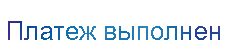 по претензиям, связанным со списанием средств со счета, вы можете направить заявление по электронной почте 
(воспользуйтесь формой обратной связи на сайте банка) 